Dotazník pro občany Benešova nad Ploučnicí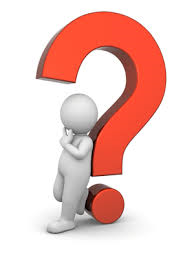 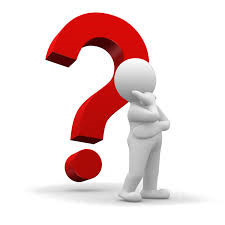 (Pro majitele domů se zahradou či zahrádky)Naším zájmem v souvislosti se zájmem České republiky i Evropské unie je snižovat množství směsného odpadu, tedy odpadu, co končí většinou na skládkách a co nejvíce odpadu 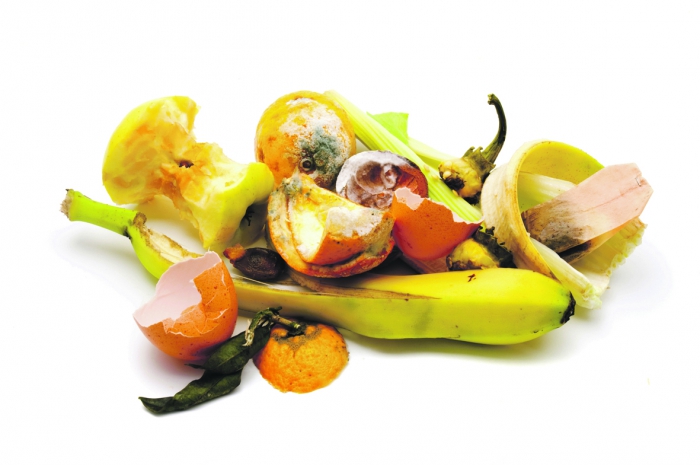 vytřídit. Od 1.4.2015 mají obce povinnost zajistit třídění bioodpadu.   Co je bioodpad?  Až 40 % z toho, co běžně vyhodíme do koše, tvoří právě bioodpad. Jsou to rostlinné zbytky, slupky z ovoce a zeleniny, čajové sáčky, kávová sedlina, skořápky od vajec, tráva, listí, dřevní štěpka z větví, popel ze dřeva, květiny, spadané ovoce, plevel, hlína z květináčů.       Zajímá nás Váš zájem o dvě oblasti možného nakládání s bioodpadem.                                    Domácí kompostér 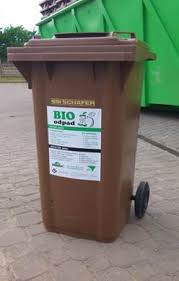 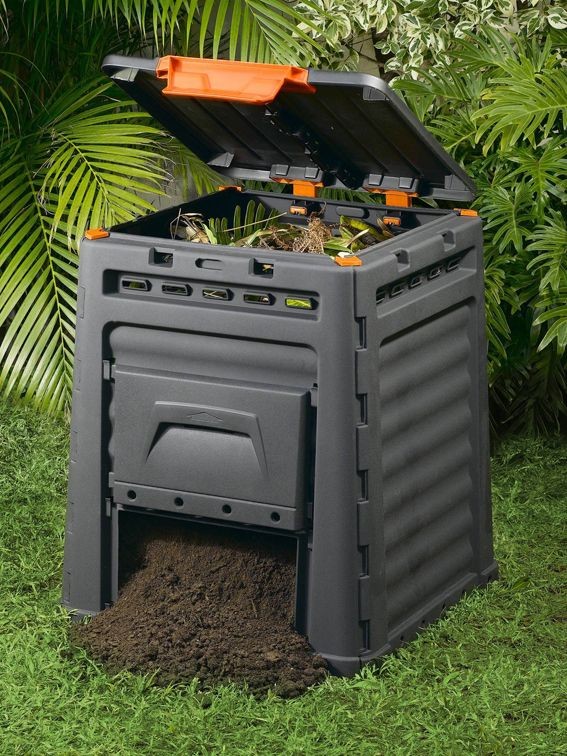                                           Obsah nádoby 1000 I nebo 2000 I, zapůjčení zdarma                                                                                                                        Bio popelnice                               obsah nádoby 240 l, zapůjčení zdarma                                     svoz 1krát za 14 dní (duben - říjen)                                       Nutnost dodržovat správné třídění!Bližší informace, odbor MIŽP, p. Kamila Zárubová, tel: 412 589 827, e-mail: zarubovak@benesovnpl.cz,p. Miroslav Vrabec, tel.: 412 589 823, 724 894 036, e-mail: vrabec@benesovnpl.czProsíme o vyplnění dotazníku a doručení do podatelny MÚ Benešov nad Ploučnicí (korespondenčně, osobně, scan nebo stažení formuláře z webových stránek na email: zarubovak@benesovnpl.cz nebo vrabec@benesovnpl.cz   Jedná se o předběžný dotazník zájmu.Jméno, Příjmení:  	Ulice: 					                                                č. p.:  Telefon, e-mail:	Velikost zahrady: odhad v m2 :	Mám zájem o popelnici na bioodpad: 	 Mám zájem o kompostér:		     	zakroužkujte velikost: 1000 I, 2000 IDatum:                                                          Podpis:  	